PRESSRELEASE			2014-05-15


Tisdagen den 20/5 blir det nyinvigning av Oscar Olsson Museet i Malmö, Ehrensvärdsgatan 4. Museet är ett personmuseum tillägnat Oscar Olsson, som startade den första studiecirkeln i Sverige år 1902 i Lund.Tidpunkt kl. 16.30 – 17.30 I samband med invigningen delar vi också ut ett nyinstiftat hederspris: ”Greta Pinnen”   En av pristagarna är Greta Bråhagen 93 år, som troligen är landets äldsta studiecirkelledare i porslinsmålning!Ett 40-tal gäster är inbjudna till invigningen, bl a representanter för kulturskåne, Malmö Stad, NBVs förbundsrektor, representanter från lokala folkhögskolor och studieförbund, släktingar till Oscar Olsson m fl.För frågor hänvisas till:monica.bokenstrand@nbv.se0701-914522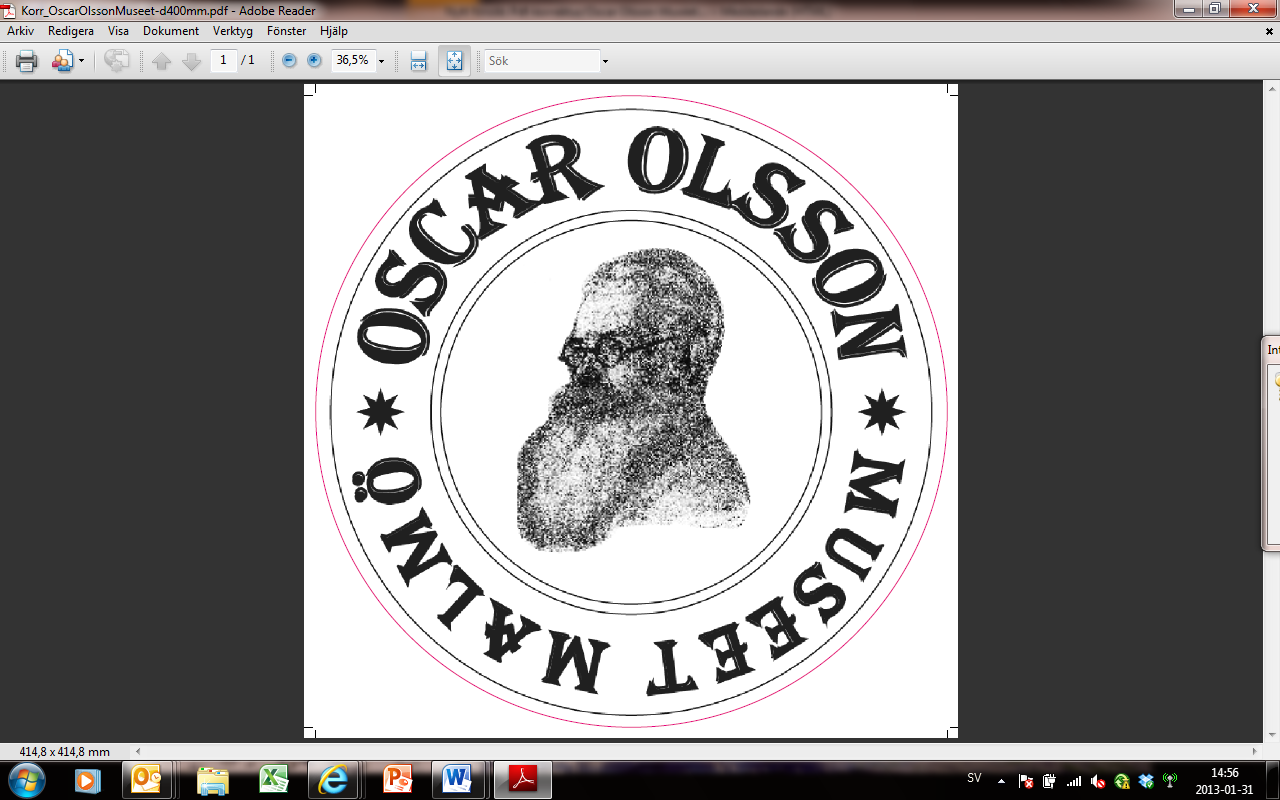 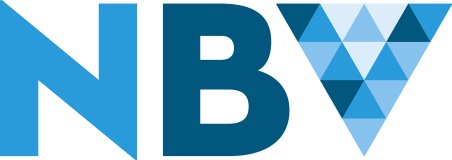 